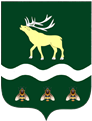 АДМИНИСТРАЦИЯЯКОВЛЕВСКОГО МУНИЦИПАЛЬНОГО РАЙОНА ПРИМОРСКОГО КРАЯ ПОСТАНОВЛЕНИЕ Об утверждении Положения об оплате труда работников Муниципального бюджетного учреждения «Межпоселенческий районный Дом культуры» Яковлевского муниципального районаВ соответствии с   Законом Приморского края от 25.04.2013 г. №188-КЗ «Об оплате труда  работников государственных учреждений Приморского края», постановлением Администрации Яковлевского муниципального района от 02.03.2021г. № 78-НПА «О внесении изменений в постановление Администрации Яковлевского муниципального района от 30.07.2013г. № 575 –НПА «О введении отраслевых систем оплаты труда работников муниципальных  учреждений Яковлевского муниципального района», в целях приведения системы оплаты труда работников муниципальных учреждений   в соответствие действующему законодательству, на основании Устава Яковлевского муниципального района, Администрация Яковлевского муниципального района ПОСТАНОВЛЯЕТ:Утвердить:1.1. Положение об оплате труда работников Муниципального бюджетного учреждения «Межпоселенческий районный Дом культуры» Яковлевского муниципального района согласно приложению № 1 к настоящему постановлению.1.2. Размеры окладов  работников  Муниципального бюджетного учреждения «Межпоселенческий районный Дом культуры» Яковлевского муниципального района согласно приложению № 2 к настоящему постановлению.1.3. Целевые показатели  эффективности деятельности работников Муниципального бюджетного учреждения «Межпоселенческий районный Дом культуры» Яковлевского муниципального района согласно приложению № 3 к настоящему постановлению.1.4. Отчет о выполнении целевых показателей эффективности деятельности руководителя  Муниципального бюджетного учреждения «Межпоселенческий районный Дом культуры» Яковлевского муниципального района согласно приложению № 4 к настоящему постановлению.2. Признать утратившими силу с 01 сентября  2021 года следующие постановления Администрации Яковлевского  муниципального района муниципального района:- 30.09.2015  № 342-НПА  «Об утверждении Положения об оплате труда работников муниципального бюджетного учреждения «Межпоселенческий районный Дом культуры» Яковлевского муниципального района;- от 30.08.2016 № 264-НПА «О внесении изменений в Положение об оплате труда работников муниципального бюджетного учреждения «Межпоселенческий районный Дом культуры» Яковлевского муниципального района»;- от 13.03.2017  № 122-НПА «О внесении изменений в Положение об оплате труда работников Муниципального бюджетного учреждения «Межпоселенческий районный Дом культуры» Яковлевского муниципального района»;- от 23.10.2017  № 873-НПА «О внесении изменений в Положение об оплате труда работников Муниципального бюджетного учреждения «Межпоселенческий районный Дом культуры» Яковлевского муниципального района»;- от 06.12.2017  № 999-НПА «О внесении изменений в Положение об оплате труда работников муниципального бюджетного учреждения «Межпоселенческий районный Дом культуры» Яковлевского муниципального района»;- от 09.01.2018  № 13-НПА «О внесении изменений в Положение об оплате труда работников Муниципального бюджетного учреждения «Межпоселенческий районный Дом культуры» Яковлевского муниципального района»;- от 23.07.2018  № 431-НПА «О внесении изменений в Положение об оплате труда работников Муниципального бюджетного учреждения «Межпоселенческий районный Дом культуры» Яковлевского муниципального района»;- от 09.01.2019  № 12-НПА «О внесении изменений в постановление от 30.09.2015 № 342-НПА «Об утверждении Положения об оплате труда работников Муниципального бюджетного учреждения «Межпоселенческий районный Дом культуры» Яковлевского муниципального района»;- от 31.10.2019  № 471-НПА «О внесении изменений в постановление от 30.09.2015 № 342-НПА «Об утверждении Положения об оплате труда работников Муниципального бюджетного учреждения «Межпоселенческий районный Дом культуры» Яковлевского муниципального района»;- от 30.12.2019  № 581-НПА «О внесении изменений в постановление от 30.09.2015 № 342-НПА «Об утверждении Положения об оплате труда работников Муниципального бюджетного учреждения «Межпоселенческий районный Дом культуры» Яковлевского муниципального района».3. Опубликовать настоящее постановление в районной газете «Сельский Труженик» и разместить на официальном сайте Яковлевского муниципального района в сети Интернет.4. Настоящее постановление вступает в силу с 01 сентября 2021 года.5. Контроль  исполнения  настоящего постановления оставляю за собой.Глава района - глава Администрации Яковлевского муниципального района                                             Н.В. Вязовик Приложение №1Утвержденопостановлением АдминистрацииЯковлевского муниципального района                от 01.06.2021 № 209-НПА                                                                                                                                     ПОЛОЖЕНИЕОБ ОПЛАТЕ ТРУДА РАБОТНИКОВ МУНИЦИПАЛЬНОГО БЮДЖЕТНОГО УЧРЕЖДЕНИЯ «МЕЖПОСЕЛЕНЧЕСКИЙ РАЙОННЫЙ ДОМ КУЛЬТУРЫ» ЯКОВЛЕВСКОГО МУНИЦИПАЛЬНОГО РАЙОНА1. ОБЩИЕ ПОЛОЖЕНИЯ.1.1. Положение об оплате труда работников муниципального бюджетного учреждения «Межпоселенческий районный  Дом культуры» Яковлевского муниципального района (далее соответственно - Положение, работники учреждения, учреждение) разработано в соответствии с постановлением Администрации Приморского края от 8 мая 2013 года № 168-па «О введении отраслевых систем оплаты труда работников государственных учреждений Приморского края», постановлением Администрации Яковлевского муниципального района от 02.03.2021г. № 78-НПА «О внесении изменений в постановление Администрации Яковлевского муниципального района от 30.07.2013г. № 575 –НПА «О введении отраслевых систем оплаты труда работников муниципальных  учреждений Яковлевского муниципального района».1.2. Настоящее Положение регулирует:порядок и условия оплаты труда работников учреждения;порядок формирования фонда оплаты труда работников учреждения за счет средств муниципального бюджета, доходов от приносящей доход деятельности и иных источников, не запрещенных законодательством Российской Федерации.1.3. Заработная плата (оплата труда) работников учреждения (без учета стимулирующих выплат), устанавливаемая в соответствии с отраслевой системой оплаты труда, не может быть меньше заработной платы (оплаты труда) (без учета стимулирующих выплат), выплачиваемой до введения отраслевой системы оплаты труда, при условии сохранения объема должностных обязанностей работников и выполнения ими работ той же квалификации.1.4. Месячная заработная плата работника, полностью отработавшего             за этот период норму рабочего времени и выполнившего норму труда (трудовые обязанности), не может быть ниже минимального размера оплаты труда.1.5. Оплата труда работников учреждения, занятых по совместительству,        а также на условиях неполного рабочего времени, производится пропорционально отработанному времени. Определение размеров заработной платы по основной должности, а также по должности, занимаемой в порядке совместительства, производится раздельно по каждой из должностей.1.6. Заработная плата работника учреждения предельными размерами           не ограничивается.1.7. Система оплаты труда в учреждении устанавливаются коллективными договорами, соглашениями, локальными нормативными актами, принимаемыми в соответствии с трудовым законодательством, иными нормативными правовыми актами, содержащими нормы трудового права, и Положением.1.8. Размеры окладов работников учреждения, установленные по квалификационным уровням профессиональных квалификационных групп, ежегодно увеличиваются (индексируются) в соответствии с решением Думы Яковлевского муниципального района о местном бюджете на соответствующий финансовый год и плановый период с учетом роста потребительских цен на товары и услуги.При увеличении (индексации) окладов работников учреждения их размеры подлежат округлению до целого рубля в сторону увеличения.2. ПОРЯДОК И УСЛОВИЯ ОПЛАТЫ2.1. Основные условия оплаты труда.2.1.1. Система оплаты труда работников учреждения включает в себя оклады, ставки заработной платы, повышающие коэффициенты к окладам, компенсационные и стимулирующие выплаты.2.1.2. Система оплаты труда работников учреждения устанавливаются          с учетом:единого тарифно-квалификационного справочника работ и профессий рабочих, единого квалификационного справочника должностей руководителей, специалистов и служащих или профессиональных стандартов;государственных гарантий по оплате труда;перечня видов компенсационных выплат в муниципальных учреждениях Яковлевского муниципального района, утвержденного Администрацией Яковлевского муниципального района;перечня видов стимулирующих выплат в муниципальных учреждениях Яковлевского муниципального района, утвержденного Администрацией Яковлевского муниципального района;Положения;рекомендаций Российской трехсторонней комиссии по регулированию социально-трудовых отношений;мнения представительного органа работников.  2.2. Размеры окладов работников учреждения устанавливаются руководителем учреждения по квалификационным уровням профессиональных квалификационных групп (далее - оклады по ПКГ), утвержденных федеральным органом исполнительной власти, осуществляющим функции по выработке государственной политики и нормативно-правовому регулированию в сфере труда, не ниже размеров, установленных приложением № 2 к настоящему Положению, на основе требований к профессиональной подготовке и уровню квалификации, которые необходимы для осуществления соответствующей профессиональной деятельности, а также с учетом сложности и объема выполняемой работы.2.3. Порядок применения повышающих коэффициентов.2.3.1. К окладам работников по ПКГ устанавливаются следующие повышающие коэффициенты:повышающий коэффициент за квалификационную категорию;повышающий коэффициент за специфику работы в учреждениях;2.3.2. В случае установления к окладам работников по ПКГ повышающих коэффициентов, размер оклада работника определяется по формуле:Рор = Опкг + Опкг x SUMПК,где:Рор - размер оклада работника;Опкг - оклад работника по ПКГ;SUMПК - сумма повышающих коэффициентов.2.3.3. Размеры повышающих коэффициентов устанавливаются в пределах фонда оплаты труда работников учреждения.2.4. В случаях, когда размер оплаты труда работника зависит                              от образования, квалификационной категории, внутридолжностного категорирования,  выслуги лет, право на его изменение возникает в следующие сроки:при получении образования или восстановлении документов                             об образовании - со дня представления соответствующего документа;при присвоении квалификационной категории - со дня вынесения решения аттестационной комиссией;при присвоении внутридолжностной категории - со дня вынесения решения аттестационной комиссией;При наступлении у работника права на изменение размера оплаты труда     в период пребывания в ежегодном или ином отпуске, в период его временной нетрудоспособности, а также в другие периоды, в течение которых за ним сохраняется средняя заработная плата, изменение размера оплаты его труда осуществляется по окончании указанных периодов.2.5. Порядок и условия установления компенсационных выплат.2.5.1. Компенсационные выплаты работникам устанавливаются                         в процентах к окладам, по ПКГ (окладам с учетом повышающих коэффициентов - в случае их установления), ставкам заработной платы или в абсолютных размерах, если иное не установлено федеральным или краевым законодательством, в соответствии с перечнем видов компенсационных выплат и разъяснениями о порядке установления компенсационных выплат                             в государственных учреждениях Приморского края, утвержденными постановлением Администрации Яковлевского муниципального района от 02.03.2021 № 78-НПА.2.5.2. Работникам учреждения устанавливаются следующие выплаты компенсационного характера:выплаты работникам, занятым на работах с вредными и (или) опасными  условиями труда;выплаты за работу в местностях с особыми климатическими условиями;выплаты за работу в условиях, отклоняющихся от нормальных (при выполнении работ различной квалификации, совмещении профессий (должностей), сверхурочной работе, работе в ночное время и при выполнении работ в других условиях, отклоняющихся от нормальных).2.5.3. Конкретные размеры компенсационных выплат не могут быть ниже предусмотренных трудовым законодательством и иными нормативными правовыми актами Российской Федерации, содержащими нормы трудового права.2.5.4. Выплаты работникам учреждения, занятым на работах с вредными и (или) опасными условиями труда, устанавливаются в соответствии со статьей 147 Трудового кодекса Российской Федерации (далее - ТК РФ) по итогам специальной оценки условий труда.Размер повышения оплаты труда работников учреждения, занятых на работах с вредными и (или) опасными условиями труда, составляет не менее 4 процентов оклада, установленного для различных видов работ с нормальными условиями труда.Конкретные размеры повышения оплаты труда устанавливаются работодателем с учетом мнения представительного органа работников в порядке, установленном статьей 372 ТК РФ для принятия локальных нормативных актов, либо коллективным договором, трудовым договором.Если по результатам специальной оценки условий труда условия труда на рабочем месте признаны оптимальными или допустимыми, то повышение оплаты труда не производится.2.5.5. За работу в местностях с особыми климатическими условиями к оплате труда работников учреждений применяются установленные действующим законодательством районный коэффициент к заработной плате работников учреждений, расположенных в Приморском крае, процентные надбавки к заработной плате за стаж работы в южных районах Дальнего Востока.Выплаты за работу в местностях с особыми климатическими условиями работникам учреждения выплачиваются в порядке и размере, установленными действующим законодательством:к заработной плате работников учреждения в соответствии с правовыми актами органов государственной власти бывшего Союза ССР и краевым законодательством начисляются:районный коэффициент к заработной плате в размере 1,2;процентная надбавка к заработной плате за стаж работы в южных районах Дальнего Востока - 10 процентов по истечении первого года работы, с увеличением на 10 процентов за каждые последующие два года работы, но не свыше 30 процентов заработка;процентная надбавка к заработной плате в размере 10 процентов за каждые шесть месяцев работы молодежи (лицам в возрасте до 30 лет), прожившей не менее одного года в южных районах Дальнего Востока и вступающей в трудовые отношения, но не свыше 30 процентов заработка.2.5.6. Работникам учреждения, место работы которых находится в сельском населенном пункте, устанавливается доплата за работу в указанной местности в размере 25 процентов оклада по ПКГ.  2.5.7. Выплаты за работу в условиях, отклоняющихся от нормальных, устанавливаются при выполнении работ различной квалификации в соответствии со статьей 150 ТК РФ, совмещении профессий (должностей) - статьей 151 ТК РФ, сверхурочной работе - статьей 152 ТК РФ, работе в выходные и нерабочие праздничные дни - статьей 153 ТК РФ.2.5.8. Доплаты при выполнении работ в ночное время устанавливаются в соответствии со - статьей 154 ТК РФ.Размер доплаты за работу в ночное время (с 22 часов до 6 часов) рассчитывается от оклада за каждый час работы в ночное время.Расчет части оклада за час работы определяется путем деления оклада работника на среднемесячное количество рабочих часов в соответствующем календарном году в зависимости от установленной продолжительности рабочей недели.Размер доплаты за работу в ночное время (с 22 часов до 6 часов) составляет 35 процентов оклада за каждый час работы в ночное время.2.5.9. Размеры и условия осуществления компенсационных выплат конкретизируются в трудовых договорах работников.2.6. Порядок и условия выплат стимулирующего характера.2.6.1. Стимулирующие выплаты, размеры и условия их осуществления устанавливаются коллективными договорами, соглашениями, локальными нормативными актами в пределах фонда оплаты труда работников учреждения, формируемого за счет бюджетных средств и средств, поступивших от приносящей доход деятельности учреждения, с учетом утверждаемых руководителем учреждения показателей и критериев оценки эффективности труда работников учреждения (Приложение № 3). Стимулирующие выплаты работникам устанавливаются в процентах к окладам по ПКГ (окладам с учетом повышающих коэффициентов - в случае их установления), ставкам заработной платы или в абсолютных размерах, если иное не установлено федеральным или краевым законодательством.2.6.2. Работникам учреждения устанавливаются следующие стимулирующие выплаты:выплаты за интенсивность и высокие результаты работы;выплаты за качество выполняемых работ;выплаты за стаж непрерывной работы, выслугу лет;премии по итогам работы.2.6.3. Стимулирующие выплаты производятся по решению руководителя учреждения в пределах бюджетных ассигнований на оплату труда работников учреждения, а также средств от приносящей доход деятельности, направленных учреждением на оплату труда работников:заместителям руководителя, главному бухгалтеру, главным специалистам и иным работникам, подчиненным руководителю непосредственно;руководителям структурных подразделений учреждения, специалистам и иным работникам, подчиненным заместителям руководителя, - по представлению заместителей руководителя;остальным работникам, занятым в структурных подразделениях учреждения по представлению руководителей структурных подразделений.2.6.4. Выплаты за качество выполняемых работ и за интенсивность и высокие результаты работникам учреждения устанавливается с учетом целевых показателей эффективности деятельности, позволяющих оценить результативность и качество их труда (Приложение № 3). Оценка эффективности деятельности работников учреждения осуществляется один раз в полугодие комиссией по оценке выполнения целевых показателей эффективности деятельности работников учреждения (далее – комиссия), создаваемой руководителем учреждения. Состав комиссии и порядок оценки эффективности деятельности работников утверждаются руководителем учреждения. 2.6.5. Выплаты за качество выполняемых работ и (или) за интенсивность и высокие результаты работы производятся ежемесячно в соответствии с приказом руководителя учреждения на основании решения комиссии  по оценке выполнения целевых показателей эффективности труда работников учреждения. Размер выплаты за качество выполняемых работ и (или) за интенсивность и высокие результаты работы работником учреждения устанавливается из расчета 1 балл =1% оклада по ПКГ.2.6.6 Работникам учреждения устанавливается выплата за стаж непрерывной работы, выслугу лет при стаже работы:от 1 до 5 лет – 10%;от 5 до 10 лет – 15%;от 10 до 15 лет – 20%;свыше 15 лет – 30%.В стаж работы, дающей право на выплату за стаж непрерывной работы, выслугу лет засчитывается время работы в государственных и муниципальных учреждениях культуры. 2.6.7. В целях материальной заинтересованности в своевременном и добросовестном исполнении должностных обязанностей, повышении качества работы и уровня ответственности за ее выполнение, достижении целевых показателей эффективности, установленных для учреждения работникам учреждения выплачивается премия (за месяц, за квартал, год).Премирование работников учреждения осуществляется по решению руководителя  в пределах фонда оплаты труда за счет бюджетных ассигнований, а также за счет средств от приносящей доход деятельности направляемых учреждением на оплату труда работников.При премировании могут учитываться:успешное и добросовестное исполнение работником своих должностных обязанностей в соответствующем периоде;инициатива, творчество и применение в работе современных форм и методов организации труда;качественная подготовка и проведение мероприятий, связанных с уставной деятельностью учреждения;выполнение порученной работы, связанной с обеспечением рабочего процесса или уставной деятельности учреждения;качественная подготовка и своевременная сдача отчетности;участие в соответствующем периоде в выполнении важных работ и мероприятий.При увольнении работника по собственному желанию до истечения календарного периода работник лишается права на получение премии по итогам работы за установленный период.3. ПОРЯДОК ОПЛАТЫ ТРУДА РУКОВОДИТЕЛЯ УЧРЕЖДЕНИЯ3.1. Заработная плата руководителя учреждения состоит из оклада, компенсационных и стимулирующих выплат.3.2. Размер оклада  руководителя учреждения устанавливается согласно Приложению № 2 и увеличивается (индексируется) в соответствии с решением Думы Яковлевского муниципального района о районном бюджете на соответствующий финансовый год и плановый период с учетом роста потребительских цен на товары и услуги. Размер оклада  руководителя учреждения подлежат округлению до целого рубля в сторону увеличения.3.3. Компенсационные выплаты руководителю учреждения устанавливаются с учетом условий его труда в процентах к окладам по ПКГ в соответствии с перечнем видов компенсационных выплат и порядком, установленным пунктом 2.5. настоящего Положения.Компенсационные выплаты руководителю учреждения и их конкретные размеры устанавливаются в трудовом договоре.3.4. Стимулирующие выплаты руководителю учреждения устанавливаются в процентах к окладу по ПКГ  в соответствии с перечнем видов стимулирующих выплат в пределах утвержденного фонда оплаты труда, в том числе:- за качество выполняемых работ; - выплаты за стаж непрерывной работы, выслугу лет;- выплаты за интенсивность и высокие результаты работы;- премиальные выплаты по итогам работы.Стимулирующие выплаты руководителю учреждения и их размеры устанавливаются в трудовом договоре с учетом выполнения им целевых показателей эффективности деятельности (Приложение № 4). Оценку работы руководителя учреждения на предмет выполнения им целевых показателей эффективности деятельности осуществляет один  раз в полугодие  (не позднее 15 числа месяца, следующего за отчетным периодом) комиссия при главе Администрации Яковлевского муниципального района (далее - работодатель). Руководитель учреждения представляет работодателю служебную записку с приложением отчета о выполнении целевых показателей эффективности деятельности руководителя учреждения не позднее 5 числа месяца, следующего за отчетным.  Размер выплат за качество выполняемых работ и (или) выплат за интенсивность и высокие результаты работы работников учреждения устанавливается из расчета 1 балл = 1% оклада ПКГ (оклада с учетом повышающих коэффициентов – в случае их установления).      3.5.  К выплатам за стаж  непрерывной работы, выслугу лет относятся выплаты, учитывающие стаж работы (службы) в государственных и муниципальных учреждениях, в органах исполнительной власти и органах местного самоуправления.Размер выплаты за стаж непрерывной работы, выслугу лет определяется в процентах к окладам по ПКГ в зависимости от стажа работы в следующих размерах:от 1 до 5 лет – 10%;от 5 до 10 лет – 15%;от 10 до 15 лет – 20%;свыше 15 лет – 30%.3.6. Выплаты за качество выполняемых работ и (или) выплаты за интенсивность и высокие результаты работы производятся ежемесячно в соответствии с локальным нормативным актом на основании решения комиссии по оценке выполнения целевых показателей эффективности деятельности руководителя Учреждения при главе Администрации Яковлевского муниципального района.3.7.  Премии по итогам работы выплачиваются единовременно, в пределах фонда оплаты труда учреждения, в соответствии с локальным нормативным актом, на основании решения комиссии по оценке выполнения целевых показателей эффективности деятельности руководителя учреждения при главе Администрации Яковлевского муниципального района.4. ПОРЯДОК ФОРМИРОВАНИЯ ФОНДА ОПЛАТЫ ТРУДА4.1. Штатное расписание учреждения утверждается руководителем учреждения, согласовывается с главой Яковлевского муниципального района и финансовым управлением Администрации Яковлевского района. Штатное расписание включает в себя все должности работников (профессии рабочих) данного учреждения.4.2. Фонд оплаты труда работников учреждения формируется на соответствующий календарный год, исходя из объема бюджетных ассигнований муниципального бюджета, поступающих в установленном порядке, и средств, поступающих от приносящей доход деятельности.Доля выплат по окладам в структуре заработной платы работников, без учета выплат компенсационного характера за работу в местностях с особыми климатическими условиями должна составлять не менее 50 процентов заработной платы для работников учреждения культуры.5. ОКАЗАНИЕ МАТЕРИАЛЬНОЙ ПОМОЩИ РАБОТНИКАМ УЧРЕЖДЕНИЯ5.1. В пределах экономии фонда оплаты труда работникам учреждения может быть оказана материальная помощь в трудной жизненной ситуации.5.2. Решение об оказании материальной помощи работнику и ее конкретных размерах принимает руководитель учреждения на основании письменного заявления работника.5.3. Для принятия работодателем решения о выплате материальной помощи работникам, руководителю Учреждения предоставляется расчет планового фонда оплаты труда, подтверждающий наличие достаточных средств для выплаты материальной помощи.Приложение № 2Утвержденопостановлением АдминистрацииЯковлевского муниципального района                от 01.06.2021 № 209-НПА                                                                                                                                     ОКЛАДЫПО ПРОФЕССИОНАЛЬНЫМ КВАЛИФИКАЦИОННЫМ ГРУППАМ ДОЛЖНОСТЕЙ РАБОТНИКОВ МУНИЦИПАЛЬНОГО БЮДЖЕТНОГО УЧРЕЖДЕНИЯ «МЕЖПОСЕЛЕНЧЕСКИЙ РАЙОННЫЙ ДОМ КУЛЬТУРЫ» ЯКОВЛЕВСКОГО МУНИЦИПАЛЬНОГО РАЙОНАОКЛАДЫПО ПРОФЕССИОНАЛЬНЫМ КВАЛИФИКАЦИОННЫМ ГРУППАМ ОБЩЕОТРАСЛЕВЫХ ПРОФЕССИЙ  РАБОТНИКОВ МУНИЦИПАЛЬНОГО БЮДЖЕТНОГО УЧРЕЖДЕНИЯ «МЕЖПОСЕЛЕНЧЕСКИЙ РАЙОННЫЙ ДОМ КУЛЬТУРЫ»  ЯКОВЛЕВСКОГО МУНИЦИПАЛЬНОГО РАЙОНА                                                                                                Приложение № 3Утвержденопостановлением АдминистрацииЯковлевского муниципального района                от 01.06.2021 № 209-НПА                                                                                                                                     	Целевые показатели эффективности деятельности работников муниципального бюджетного учреждения «Межпоселенческий районный Дом культуры» Яковлевского муниципального районаХудожественный руководительРежиссерЗаведующий отделом по работе с детьмиЗвукорежиссерХормейстерКонцертмейстерХореографХудожник - декораторКульторганизаторПриложение № 4 Утверждено постановлением Администрации Яковлевского муниципального района от 01.06.2021 № 209-НПА    Отчето выполнении целевых показателей эффективности деятельности руководителя  муниципального бюджетного учреждения «Межпоселенческий районный Дом культуры»» Яковлевского муниципального района за ____________________Размер ежемесячной выплаты стимулирующего характера руководителю в процентах устанавливается из расчета 1 балл = 1% оклада по ПКГ (оклада с учетом повышающих коэффициентов – в случае их установления) и по результатам оценки выполнения целевых показателей эффективности работы руководителя учреждения  равен ________%Руководитель учрежденияГлавный бухгалтерот01.06.2021с. Яковлевка№209-НПАПрофессиональные квалификационные группы должностей (ПКГ), утвержденные приказом «Министерства здравоохранения и социального развития Российской Федерации от 31.08.2007 № 570 «Об утверждении профессиональных квалификационных групп должностей работников культуры, искусства и кинематографии» Профессиональные квалификационные группы должностей (ПКГ), утвержденные приказом «Министерства здравоохранения и социального развития Российской Федерации от 31.08.2007 № 570 «Об утверждении профессиональных квалификационных групп должностей работников культуры, искусства и кинематографии» Профессиональные квалификационные группы должностей (ПКГ), утвержденные приказом «Министерства здравоохранения и социального развития Российской Федерации от 31.08.2007 № 570 «Об утверждении профессиональных квалификационных групп должностей работников культуры, искусства и кинематографии» Профессиональные квалификационные группы и квалификационные уровниДолжности, отнесенные к квалификационным уровнямОклады <*>(рублей)Должности работников культуры, искусства и кинематографии среднего звенаКульторганизатор 9 000Должности работников культуры, искусства и кинематографии среднего звенаЗаведующий костюмерной10 000Должности работников культуры, искусства и кинематографии среднего звенаХудожник – декоратор 10 000Должности работников культуры, искусства и кинематографии ведущего звенаКонцертмейстер 10 000Должности работников культуры, искусства и кинематографии ведущего звенаМетодист 10 400Должности работников культуры, искусства и кинематографии ведущего звенаХореограф 11 000Должности работников культуры, искусства и кинематографии ведущего звенаЗаведующий отделом по работе с детьми11 200Должности работников культуры, искусства и кинематографии ведущего звенаХормейстер коллектива художественной самодеятельности11 000Должности работников культуры, искусства и кинематографии ведущего звенаЗвукорежиссер 11 330Должности работников культуры, искусства и кинематографии ведущего звенаРежиссер 11 340Должности руководящего состава учреждений культуры, искусства и кинематографии ведущего звенаХудожественный руководитель14 400Должности руководящего состава учреждений культуры, искусства и кинематографии ведущего звенаДиректор 15 500Профессиональные квалификационные группы и квалификационные уровниДолжности, отнесенные к квалификационным уровнямМинимальные оклады <*> (рублей)Профессиональная квалификационная группа «Общеотраслевые профессии рабочих второго уровня»Профессиональная квалификационная группа «Общеотраслевые профессии рабочих второго уровня»4 квалификационный уровеньВодительНаименования профессий рабочих, предусмотренных 1-3 квалификационными уровнями настоящей профессиональной квалификационной группы, выполняющих важные (особо важные) и ответственные (особо ответственные работы)9 000№ п/пНаименование стимулирующей выплатыЦелевой показательРезультат оценки выполнения целевых показателей эффективности работы в баллах12341.За качество выполняемых работСвоевременное исполнение приказов, распоряжений работодателя151.За качество выполняемых работСоблюдение сроков, качества и  установленного порядка и формы предоставления сведений, отчетов, статистической отчетности, а также сценариев плановых мероприятий 151.За качество выполняемых работОрганизация обмена опытом работы коллективов их участие в фестивалях, конкурсах и смотрах  101.За качество выполняемых работКачественное и своевременное выполнение задач и функций в установленной сфере деятельности согласно должностной инструкции 201.За качество выполняемых работРуководство клубным формированием102.За интенсивностьи высокие результаты работыУвеличение количества культурно-досуговых мероприятий (всего, в том числе на платной основе) в соответствии с муниципальным заданием102.За интенсивностьи высокие результаты работыНаличие обоснованных жалоб посетителей на качество услуг(-5)2.За интенсивностьи высокие результаты работыУвеличение количества культурно-досуговых мероприятий для детей и подростков 102.За интенсивностьи высокие результаты работыУвеличение количества посетителей (человек) культурно-досуговых мероприятий в соответствии с муниципальным заданием152.За интенсивностьи высокие результаты работыУчастие в разработке, подготовке, организации и проведении мероприятий152.За интенсивностьи высокие результаты работыСоблюдение  правил внутреннего трудового распорядка (трудовой дисциплины), техники безопасности, противопожарной безопасности, охраны труда30ИТОГО150№ п/пНаименование стимулирующей выплатыЦелевой показательРезультат оценки выполнения целевых показателей эффективности работы в баллах12341.За качество выполняемых работСвоевременное исполнение приказов, распоряжений работодателя151.За качество выполняемых работСоблюдение сроков, установленного порядка и формы предоставления сведений и отчетов, а также сценариев плановых мероприятий.151.За качество выполняемых работОтсутствие замечаний по  качеству предоставления установленной отчетности, информации по отдельным вопросам со стороны руководителя  101.За качество выполняемых работКачественное и своевременное выполнение задач и функций в установленной сфере деятельности согласно должностной инструкции201.За качество выполняемых работРуководство клубным формированием102.За интенсивностьи высокие результаты работыУвеличение количества культурно-досуговых мероприятий (всего, в том числе на платной основе) в соответствии с муниципальным заданием102.За интенсивностьи высокие результаты работыНаличие обоснованных жалоб посетителей на качество услуг(-5)2.За интенсивностьи высокие результаты работыПодготовка  культурно-досуговых мероприятий для детей и подростков 102.За интенсивностьи высокие результаты работыРазработка и постановка культурно-массовых мероприятий, спектаклей, концертных номеров и программ в соответствии с планом учреждения252.За интенсивностьи высокие результаты работыОказание методической и консультативной помощи руководителям коллективов художественной самодеятельности в постановке и проведении мероприятий102.За интенсивностьи высокие результаты работыСоблюдение  правил внутреннего трудового распорядка (трудовой дисциплины), техники безопасности, противопожарной безопасности, охраны труда25ИТОГО150№ п/пНаименование стимулирующей выплатыЦелевой показательРезультат оценки выполнения целевых показателей эффективности работы в баллах12341.За качество выполняемых работСвоевременное исполнение приказов, распоряжений работодателя151.За качество выполняемых работСоблюдение сроков, установленного порядка и формы предоставления сведений и отчетов, а также сценариев плановых мероприятий151.За качество выполняемых работРазработка перспективных и текущих планов работы и своевременное их исполнение  101.За качество выполняемых работКачественное и своевременное выполнение задач и функций в установленной сфере деятельности согласно должностной инструкции 201.За качество выполняемых работРуководство клубным формированием102.За интенсивностьи высокие результаты работыУвеличение количества культурно-досуговых мероприятий (всего, в том числе на платной основе) в соответствии с муниципальным заданием102.За интенсивностьи высокие результаты работыНаличие обоснованных жалоб посетителей на качество услуг(-5)2.За интенсивностьи высокие результаты работыУвеличение количества культурно-досуговых мероприятий для детей и подростков 102.За интенсивностьи высокие результаты работыУвеличение количества посетителей (человек) культурно-досуговых мероприятий в соответствии с муниципальным заданием152.За интенсивностьи высокие результаты работыУчастие в разработке, подготовке, организации и проведении мероприятий152.За интенсивностьи высокие результаты работыСоблюдение  правил внутреннего трудового распорядка (трудовой дисциплины), техники безопасности, противопожарной безопасности, охраны труда30ИТОГО150№ п/пНаименование стимулирующей выплатыЦелевой показательРезультат оценки выполнения целевых показателей эффективности работы в баллах12341.За качество выполняемых работСвоевременное исполнение приказов, распоряжений работодателя151.За качество выполняемых работСоблюдение сроков, установленного порядка подготовки мероприятий.  151.За качество выполняемых работОтсутствие замечаний по  качеству предоставления установленной отчетности, информации по отдельным вопросам со стороны руководителя  101.За качество выполняемых работКачественное и своевременное выполнение задач и функций в установленной сфере деятельности согласно должностной инструкции201.За качество выполняемых работУчастие в оказании платных услуг населению102.За интенсивностьи высокие результаты работыОбеспечение качественного озвучивания мероприятий102.За интенсивностьи высокие результаты работыНаличие обоснованных жалоб посетителей на качество услуг(-5)2.За интенсивностьи высокие результаты работыУчастие в культурно-досуговых мероприятий для детей и подростков152.За интенсивностьи высокие результаты работыНаличие фонда музыкальных произведений (народных, классических, эстрадных) театральных, шумов, технических музыкальных подборок152.За интенсивностьи высокие результаты работыУчастие в подготовке, организации и проведении мероприятий102.За интенсивностьи высокие результаты работыСоблюдение  правил внутреннего трудового распорядка (трудовой дисциплины), техники безопасности, противопожарной безопасности, охраны труда30ИТОГО150№ п/пНаименование стимулирующей выплатыЦелевой показательРезультат оценки выполнения целевых показателей эффективности работы в баллах12341.За качество выполняемых работСвоевременное исполнение приказов, распоряжений работодателя151.За качество выполняемых работСоблюдение сроков, установленного порядка и формы предоставления сведений и отчетов151.За качество выполняемых работКачественное и своевременное выполнение задач и функций в установленной сфере деятельности согласно должностной инструкции201.За качество выполняемых работРуководство клубным формированием, любительским объединением, вокальным коллективом, имеющим и регулярно подтверждающим звание «народный».251.За качество выполняемых работ2.За интенсивностьи высокие результаты работыНаличие обоснованных жалоб посетителей на качество услуг(-5)2.За интенсивностьи высокие результаты работыОбновление репертуара202.За интенсивностьи высокие результаты работыУчастие в межрегиональных, краевых, районных фестивалях и конкурсах:- районных - краевых и региональных5102.За интенсивностьи высокие результаты работыУчастие в подготовке, организации и проведении мероприятий152.За интенсивностьи высокие результаты работыСоблюдение  правил внутреннего трудового распорядка (трудовой дисциплины), техники безопасности, противопожарной безопасности, охраны труда30ИТОГО150№ п/пНаименование стимулирующей выплатыЦелевой показательРезультат оценки выполнения целевых показателей эффективности работы в баллах12341.За качество выполняемых работСвоевременное исполнение приказов, распоряжений работодателя151.За качество выполняемых работРабота с клубными формированиями, коллективами  художественной самодеятельности и солистами. 101.За качество выполняемых работКачественное и своевременное выполнение задач и функций в установленной сфере деятельности согласно должностной инструкции201.За качество выполняемых работУчастие в культурно-досуговых мероприятиях (в том числе на платной основе)101.За качество выполняемых работУчастие в клубных формированиях, любительских объединениях, вокальных коллективах, имеющих и регулярно подтверждающих звание «народный».152.За интенсивностьи высокие результаты работыПодготовка участников художественной самодеятельности.102.За интенсивностьи высокие результаты работыНаличие обоснованных жалоб посетителей на качество услуг(-5)2.За интенсивностьи высокие результаты работыОбновление репертуара202.За интенсивностьи высокие результаты работыУчастие в межрегиональных, краевых, районных фестивалях и конкурсах:- районных -краевых и региональных5102.За интенсивностьи высокие результаты работыУчастие в подготовке, организации и проведении мероприятий102.За интенсивностьи высокие результаты работыСоблюдение  правил внутреннего трудового распорядка (трудовой дисциплины), техники безопасности, противопожарной безопасности, охраны труда30ИТОГО150№ п/пНаименование стимулирующей выплатыЦелевой показательРезультат оценки выполнения целевых показателей эффективности работы в баллах12341.За качество выполняемых работСвоевременное исполнение приказов, распоряжений работодателя151.За качество выполняемых работРабота с клубными формированиями, коллективами  художественной самодеятельности и солистами. 101.За качество выполняемых работКачественное и своевременное выполнение задач и функций в установленной сфере деятельности согласно должностной инструкции201.За качество выполняемых работУчастие в культурно-досуговых мероприятиях (в том числе на платной основе)101.За качество выполняемых работРуководство клубным формированием, любительским объединением, вокальным коллективом, имеющим и регулярно подтверждающим звание «народный», либо участие в нем252.За интенсивностьи высокие результаты работыПодготовка участников художественной самодеятельности.102.За интенсивностьи высокие результаты работыНаличие обоснованных жалоб посетителей на качество услуг(-5)2.За интенсивностьи высокие результаты работыОбновление репертуара152.За интенсивностьи высокие результаты работыУчастие в межрегиональных, краевых, районных фестивалях и конкурсах:- районных - краевых и региональных 5102.За интенсивностьи высокие результаты работыУчастие в подготовке, организации и проведении мероприятий102.За интенсивностьи высокие результаты работыСоблюдение  правил внутреннего трудового распорядка (трудовой дисциплины), техники безопасности, противопожарной безопасности, охраны труда25ИТОГО150№ п/пНаименование стимулирующей выплатыЦелевой показательРезультат оценки выполнения целевых показателей эффективности работы в баллах1.За качество выполняемых работСвоевременное исполнение приказов, распоряжений работодателя151.За качество выполняемых работРабота с клубными формированиями, коллективами  художественной самодеятельности 101.За качество выполняемых работКачественное и своевременное выполнение задач и функций в установленной сфере деятельности согласно должностной инструкции201.За качество выполняемых работУчастие в культурно-досуговых мероприятиях (в том числе на платной основе)101.За качество выполняемых работРуководство клубным формированием, любительским объединением, либо участие в нем102.За интенсивностьи высокие результаты работыПодготовка реклам, плакатов, декораций, художественное оформление коммерческих мероприятий102.За интенсивностьи высокие результаты работыНаличие обоснованных жалоб посетителей на качество услуг(-5)2.За интенсивностьи высокие результаты работыОбновление, восстановление, либо изготовление декораций 152.За интенсивностьи высокие результаты работыХудожественное оформление мероприятий152.За интенсивностьи высокие результаты работыУчастие в подготовке, организации и проведении мероприятий152.За интенсивностьи высокие результаты работыСоблюдение  правил внутреннего трудового распорядка (трудовой дисциплины), техники безопасности, противопожарной безопасности, охраны труда30ИТОГО150№ п/пНаименование стимулирующей выплатыЦелевой показательРезультат оценки выполнения целевых показателей эффективности работы в баллах12341.За качество выполняемых работСвоевременное исполнение приказов, распоряжений работодателя151.За качество выполняемых работСоблюдение сроков, установленного порядка подготовки мероприятий.  151.За качество выполняемых работОтсутствие замечаний по  качеству предоставления установленной отчетности, информации по отдельным вопросам со стороны руководителя  101.За качество выполняемых работКачественное и своевременное выполнение задач и функций в установленной сфере деятельности согласно должностной инструкции201.За качество выполняемых работРуководство клубным формированием102.За интенсивностьи высокие результаты работыПодготовка и проведение культурно-досуговых мероприятий (всего, в том числе на платной основе) в соответствии с муниципальным заданием102.За интенсивностьи высокие результаты работыНаличие обоснованных жалоб посетителей на качество услуг(-5)2.За интенсивностьи высокие результаты работыПодготовка и проведение культурно-досуговых мероприятий для детей и подростков 102.За интенсивностьи высокие результаты работыПодготовка и проведение тематических вечеров152.За интенсивностьи высокие результаты работыУчастие в подготовке, организации и проведении мероприятий152.За интенсивностьи высокие результаты работыСоблюдение  правил внутреннего трудового распорядка (трудовой дисциплины), техники безопасности, противопожарной безопасности, охраны труда30ИТОГО150№ п/пНаименование показателяНаименование показателяИсполнение показателейОценка выполнения целевых показателей эффективности работы руководителя учреждения, в баллахРезультат оценки выполнения целевых показателей эффективности работы руководителя учреждения, в баллах1. За качество выполняемых работ1. За качество выполняемых работ1. За качество выполняемых работ1. За качество выполняемых работ1. За качество выполняемых работ1. За качество выполняемых работ1.Эффективная организация материально-технического обеспечения деятельности учрежденияколичество исполненных заявок 151.Эффективная организация материально-технического обеспечения деятельности учрежденияколичество неисполненных заявок 152.Своевременное выполнение заданий, поручений главы Администрации Яковлевского муниципального района, заместителей главы Администрации Яковлевского муниципального районаколичество поручений, заданий152.Своевременное выполнение заданий, поручений главы Администрации Яковлевского муниципального района, заместителей главы Администрации Яковлевского муниципального районаколичество невыполненных поручений, заданий153.Отсутствие замечаний со стороны Учредителя по вопросам деятельности муниципального учрежденияколичество замечаний104.Своевременное, достоверное  предоставление отчетности в полном объеме форм и информации о деятельности муниципального учреждения количество предоставленной статистической, планово-отчетной и финансовой документации    с соблюдением сроков и порядка заполнения104.Своевременное, достоверное  предоставление отчетности в полном объеме форм и информации о деятельности муниципального учреждения количество предоставленной статистической, планово-отчетной и финансовой документации  с нарушением сроков и порядка заполнения с наименованием документа и вида нарушения105. Участие в разработке муниципальных (краевых, федеральных) программ, мониторинг их реализации и оценка эффективностиколичество проектов по разработке муниципальных (краевых, федеральных) программ106.Организация деятельности по осуществлению закупок товаров, работ и услуг для нужд учреждения своевременность размещения планов-графиков (изменений в планы - графики) на официальном сайте,количество заключенных договоров по осуществлению закупок товаров, работ и услуг,количество проведенных электронных аукционов102. За интенсивность и высокие результаты2. За интенсивность и высокие результаты2. За интенсивность и высокие результаты2. За интенсивность и высокие результаты2. За интенсивность и высокие результаты2. За интенсивность и высокие результаты7.Отсутствие обоснованных внешних жалоб, обоснованных жалоб работников муниципального учреждения на действия администрации учреждения количество обоснованных жалоб. При наличии представляется объяснение причин и информация о принятых мерах108.Отсутствие замечаний контролирующих, правоохранительных, надзорных органов по результатам деятельности муниципального учреждения, подтвержденных актами, протоколами контролирующих органовколичество проверок158.Отсутствие замечаний контролирующих, правоохранительных, надзорных органов по результатам деятельности муниципального учреждения, подтвержденных актами, протоколами контролирующих органовколичество проверок имеющих замечания159.Правильность начисления и своевременность выплаты заработной платы работникам муниципального учрежденияколичество случаев переплат (недоплат) заработной платы с указанием причины количество случаев несвоевременной выплаты заработной платы с указанием причины1010.Эффективное расходование средств бюджета Яковлевского муниципального районаколичество фактов неэффективного и (или) нецелевого  расходования бюджетных средств с указанием причины1011.Привлечение внебюджетных средств и эффективное их использованиепривлечение внебюджетных средств (руб.)1011.Привлечение внебюджетных средств и эффективное их использованиеколичество фактов неэффективного и (или) нецелевого  расходования внебюджетных средств с указанием причины1012.Исполнение лимитов технологического потребления тепло-электроэнергии, водопотребления, водоотведения и котельно-печного топливаэкономия1512.Исполнение лимитов технологического потребления тепло-электроэнергии, водопотребления, водоотведения и котельно-печного топливаперерасход с указанием причины1513.Реализация мероприятий по выполнению Указов Президента Российской Федерации от 07.05.2012 № 597 «О мероприятиях по реализации государственной социальной политики» показатели «дорожной карты»: план/факт,количество фактов нарушений, неисполнения запланированных мероприятий с указанием причины10ИТОГО150